	                        Town of North Stonington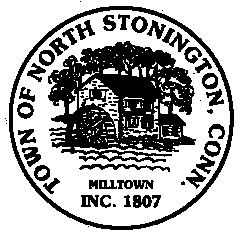 			              SPECIAL Board of Selectmen Meeting	                                           New Town Hall Conference Room				                      October 3, 2017				                            7:00 PMMINUTESCall to Order/ Roll Call-First Selectman Murphy called the meeting to order at 7:00 PM with Selectmen Mullane and Donahue present.2.    Pledge of Allegiance3.    Ledge Light Health District Board appointment-A motion was made by        Selectman Murphy and seconded by Selectman Mullane to appoint        Robert Carlson, Northwest Corner Road to be the town’s representative,         To the Ledge Light Health District, for a three year statutory term carrying. 3-04.    Water Pollution Control Authority appointments-A motion was made by          Selectman Murphy and seconded by Selectman Mullane to appoint the	        following members to the Water Pollution Control Authority for a two          year term:			Bradford Currier, Laurel Wood Road			Robert Shabunia, Bergius Lane			Robert Boissevain, Pendleton Hill Road			Andrea Sadowski, Denison Hill Road			Frank Limpert Jr, Main Street		Carrying  3-05.    Connecticut DEMHS-DESPP Grant Resolution-A motion was made by Selectman 	       Mullane and seconded by Selectman Donahue to approve the following         Resolution for our Emergency Management Grant funding:Authorizing ResolutionConnecticut DEMHS Department of emergency services and public protectionRESOLVED, that the Board of Selectmen  may enter into with and deliver to the State of Connecticut Division of Emergency Management and Homeland Security, Department of Emergency Services and Public Protection any and all documents which it deems to be necessary or appropriate; andFURTHER RESOLVED, that Shawn P. Murphy, as First Selectman of North Stonington, is authorized and directed to execute and deliver any and all documents on behalf of the Town of North Stonington and to do and perform all acts and things which he deems to be necessary or appropriate to carry out the terms of such documents, including, but not limited to, executing and delivering all agreements and documents contemplated by such documents.Carrying 3-06.    Tax Refunds-A motion was made by Selectman Mullane and seconded by        Selectman Donahue to approve the following:		Hyundai Lease Titling	$127.31		Zachary Henry		$123.10/$182.12   Carrying  3-07.    Projects Updates-First Selectman Murphy gave an overview report for the        town’s active projects; Center for EMS, School Modernization Project, BAN        Note renewal, Greene Gables, Town Clerk/ Tax Office renovations, Kingswood       Meadow Wood, Cedar Ridge fog sealing, Village Waterline Extension, and        Chester Maine Trail.  8.    FY 17-18 Town and State Budget Discussion-No new news from the State on       Budget discussions.9.    Minutes-A motion was made by Selectman Donahue and seconded by         Selectman Mullane to approve the minutes of September 12, 2017, 	      carrying.  3-010.  Correspondence11.  Public Comments and Questions12.  Adjournment-7:47 PM